矢口小紋で地域をかざろう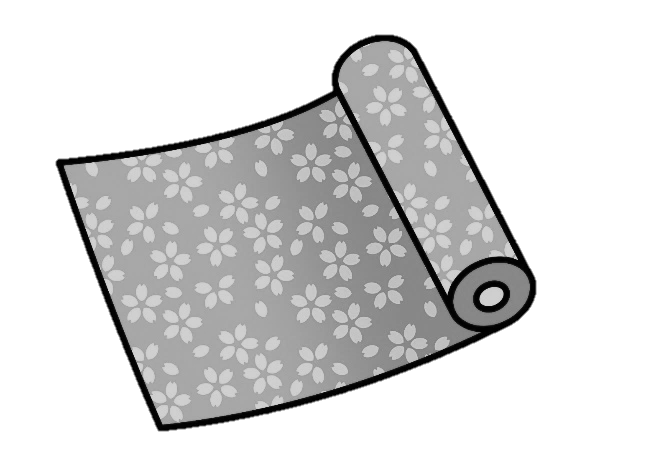 ４年　　　組　（　　　　　　　）